บันทึกข้อความ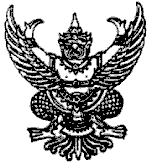 ส่วนราชการ.........................................................................................................................................................ที่  ....................................................................................... วันที่ .......................................................................เรื่อง  ขอแต่งตั้งคณะกรรมการจัดทำแบบรูปรายการงานก่อสร้าง                              เรียน	ผู้ว่าราชการจังหวัดนราธิวาส		1. เรื่องเดิม 		ตามที่ จังหวัดนราธิวาส ได้จัดสรรงบประมาณรายจ่ายประจำปีงบประมาณ พ.ศ.2562 โครงการแก้ไขและบรรเทาปัญหาความเดือดร้อนของประชาชนในพื้นที่อันเนื่องมาจากปัญหาภัยแล้งและอุทกภัยในจังหวัด รายการก่อสร้าง...............วงเงิน............... (…………) เพื่อให้ (ส่วนราชการ) ดำเนินการจัดหาผู้รับจ้างตามระเบียบกระทรวงการคลัง ว่าด้วยการจัดซื้อจัดจ้างและการบริหารพัสดุภาครัฐ พ.ศ.2560 และพระราชบัญญัติการจัดซื้อจัดจ้างและการบริหารพัสดุภาครัฐ พ.ศ.2560 ให้ทันตามแผนงานที่กำหนด นั้น	2. ข้อเท็จจริง  (ระบุชื่อหน่วยงาน) ได้รายงานความพร้อมของโครงการแก้ไขและบรรเทาปัญหาความเดือดร้อนของประชาชนในพื้นที่ อันเนื่องมาจากปัญหาภัยแล้งและอุทกภัยในจังหวัด รายการก่อสร้าง.........................วงเงิน.................................. (……….……)3. ข้อระเบียบ/กฎหมายตามระเบียบกระทรวงการคลัง ว่าด้วยการจัดซื้อจัดจ้างและการบริหารพัสดุภาครัฐ         พ.ศ.2560 ส่วนที่ 2 กระบวนการซื้อหรือจ้าง แบบรูปรายการงานก่อสร้าง ข้อ 21 วรรคสาม“ในการจ้างก่อสร้าง ให้หัวหน้าหน่วยงานของรัฐแต่งตั้งคณะกรรมการขึ้นมาคณะหนึ่ง หรือให้เจ้าหน้าที่หรือบุคคลใดบุคคลหนึ่งจัดทำแบบรูปรายการงานก่อสร้าง หรือดำเนินการจ้างตามความในหมวด 4 งานจ้างออกแบบหรือควบคุมงานก่อสร้างก็ได้” 4. ข้อพิจารณา เพื่อให้แบบรูปรายการงานก่อสร้างมีขอบเขตของงานที่เหมาะสม เป็นมาตรฐานและเกิดประโยชน์ต่อทางราชการ เห็นสมควรแต่งตั้งคณะกรรมการจัดทำแบบรูปรายการงานก่อสร้าง รายการก่อสร้าง........................................................................................... ประกอบด้วย1.นาย........................     ตำแหน่ง...................... ประธานกรรมการสังกัด.............................2.นาย.........................    ตำแหน่ง.....................  กรรมการสังกัด.............................3.นาย.........................    ตำแหน่ง.....................  กรรมการสังกัด.............................-2-5. ข้อเสนอ		จึงเรียนมาเพื่อโปรดพิจารณา หากเห็นชอบโปรดลงนามในคำสั่งแต่งตั้งคณะกรรมการจัดทำแบบรูปรายการงานก่อสร้าง รายการก่อสร้าง..................................วงเงิน............... (…………) และที่แนบเสนอมาพร้อมนี้(ลงชื่อ)………………………………. เจ้าหน้าที่      (........................................)	 (ลงชื่อ)………………………………. หัวหน้าเจ้าหน้าที่      (........................................)  	เรียน ผู้ว่าราชการจังหวัดนราธิวาส	เพื่อโปรดพิจารณา หากเห็นชอบได้โปรดลงนามในคำสั่งแต่งตั้งคณะกรรมการจัดทำแบบรูปรายการงานก่อสร้าง ที่แนบมาพร้อมนี้(ลงชื่อ)……………………………….       (........................................)            หัวหน้าส่วนราชการ/นายอำเภอ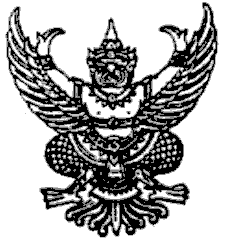 คำสั่งจังหวัดนราธิวาสที่ .........../2562เรื่อง แต่งตั้งคณะกรรมการจัดทำแบบรูปรายการก่อสร้างโครงการแก้ไขและบรรเทาปัญหาความเดือดร้อนของประชาชนในพื้นที่ อันเนื่องมาจากปัญหาภัยแล้งและอุทกภัยในจังหวัด รายการก่อสร้าง....................................................................                                          ..................................................................ด้วยจังหวัดนราธิวาส โดย (ระบุชื่อหน่วยงาน) จะดำเนินการจัดจ้างรายการ............................ วงเงิน................. (………………) ประจำปีงบประมาณ พ.ศ.2562 เพื่อให้การดำเนินการจัดจ้างรายการดังกล่าวเป็นไปตามระเบียกระทรวงการคลังว่าด้วยการจัดซื้อจัดจ้างและการบริหารพัสดุภาครัฐ พ.ศ.2560 ส่วนที่ 2 กระบวนการจัดซื้อจัดจ้างการจัดทำแบบรูปรายการก่อสร้าง ข้อ 21 วรรคสาม จึงแต่งตั้งบุคคลต่อไปนี้       เป็นคณะกรรมการจัดทำแบบรูปรายการก่อสร้าง ประกอบด้วย1.นาย........................     ตำแหน่ง...................... ประธานกรรมการสังกัด.............................2.นาย.........................    ตำแหน่ง.....................  กรรมการสังกัด.............................3.นาย.........................    ตำแหน่ง.....................  กรรมการสังกัด.............................ทั้งนี้ ให้ผู้ที่ได้รับการแต่งตั้งปฏิบัติหน้าที่อย่างเคร่งครัด แล้วรายงานผลการจัดทำแบบรูปรายการก่อสร้างดังกล่าว ภายใน .......... วันทำการ นับถัดจากวันรับทราบคำสั่ง  สั่ง ณ วันที่ .....................................................      (ลงชื่อ)……………………………….      		 (........................................)           		    หัวหน้าหน่วยงานของรัฐ/ผู้รับมอบอำนาจ